Nom du candidat : 						Une fois que vous avez rempli la partie ci-dessus, veuillez sauvegarder les changements et faire parvenir par courriel ce fichier au candidat.Le secrétariat de l’ACSP vérifiera si le proposeur et le candidat sont des membres individuels en règle de l’Association, après quoi le candidat sera avisé et se verra expliquer la marche à suivre pour soumettre les documents requis.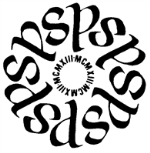 Prix d’excellence en enseignement 2020 de l’ACSP FORMULAIRE DE MISE EN CANDIDATUREPour les besoins du présent document, il est entendu que le masculin comprend le féminin.PROPOSEUR : Je propose la candidature du membre de l’ACSP ci-dessus pour le Prix d’excellence en enseignement 2020 de l’ACSP. ACCEPTATION DE LA PART DU CANDIDAT : J’accepte cette mise en candidature.